Technical rider 2020			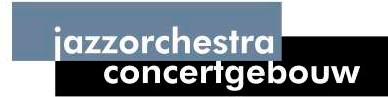 Jazz Orchestra of the ConcertgebouwAny questions regarding technical issues can be directed to:Koert Berends info@kobe-audio.com +31 6 508 06 449Any questions regarding other production issues can be directed to:Hilde Slinger hilde.slinger@jazzorchestra.nl+31 70 360 24 96Sound systemA professional sound system that is capable of delivering a clear, undistorted sound in every area of the venue should be ready for use when the orchestra technician arrives.Preferred brands are L-Acoustics or D&B.Mixing ConsoleA 32ch inputs/ 12 outputs professional digital mixing console should be ready and working on arrival of the orchestra technician. Preferred deskbrands are Digico (SD-series), Allen&Heath (SQ 6/7) , Midas (Pro-series) or Yamaha (CL series). If the venue does not have a digital desk of this size/capabilities please contact the orchestra technician for a suitable solution.Important note: please setup the front of house desk in the middle of the hall. Not on the sideMonitors6 full-range, undistorted monitorwedges should be available on arrival of the orchestra technician. These monitors should all be connected to a separate mixgroup to which audio can be send. Preferred monitor types are: L-Acoustics X12 , D&B M4Monitor GroupsVocals (double pair of monitor speakers)PianoDrumsBassSolo spotSide fill for horn sectionChannellistNotes:The mics on the list are preferred examples. Suitable replacements with similar characteristics are also okay. Please provide us with professional mics as replacements. A list of these replacements mailed to the technician is greatly appreciated.The number of channels is depended on the particular program and size of the room. Please get in touch with our technician beforehand to find out if a reduced channellist is sufficient for the concert in your venue.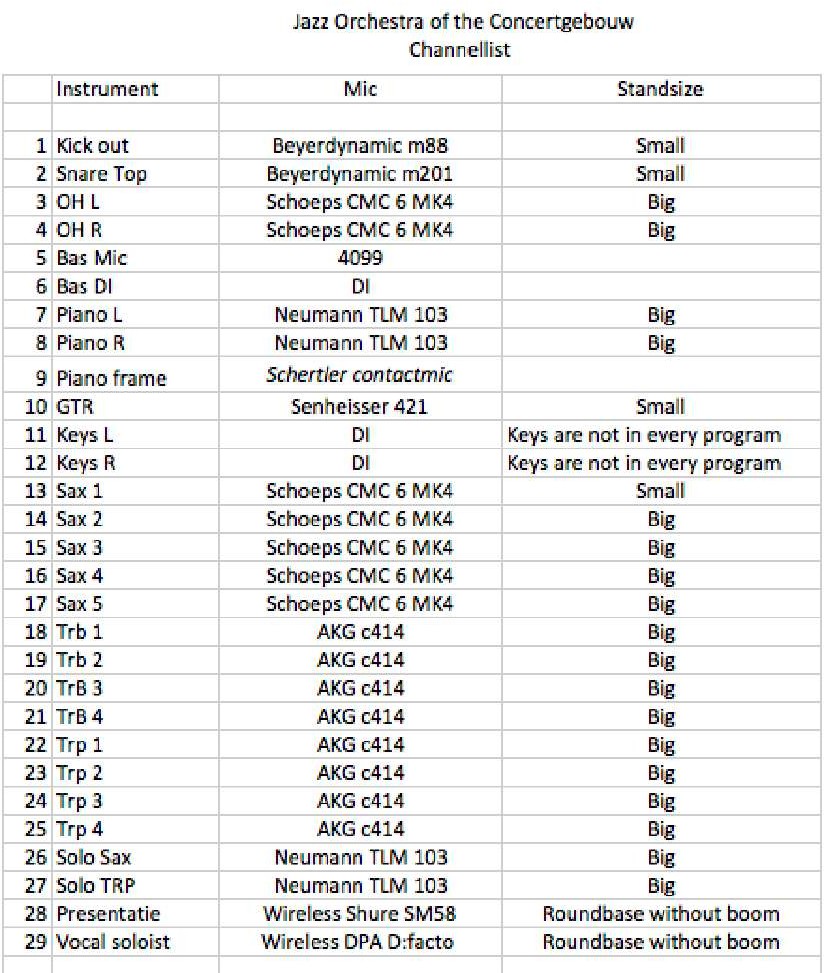 StageplotNotes:The trombones and trumpets should be on a riser of 4x3 meters. The height of this platform should be 40 cm.Every musician except for drums, bass and conductor (they demand two) should have one music stand placed in front of them.On stage we will need 9 armless chairs for the saxophones and trombones and 5 barstools for the trumpets and guitarplayer. These notes are also implemented in the next section of the rider. 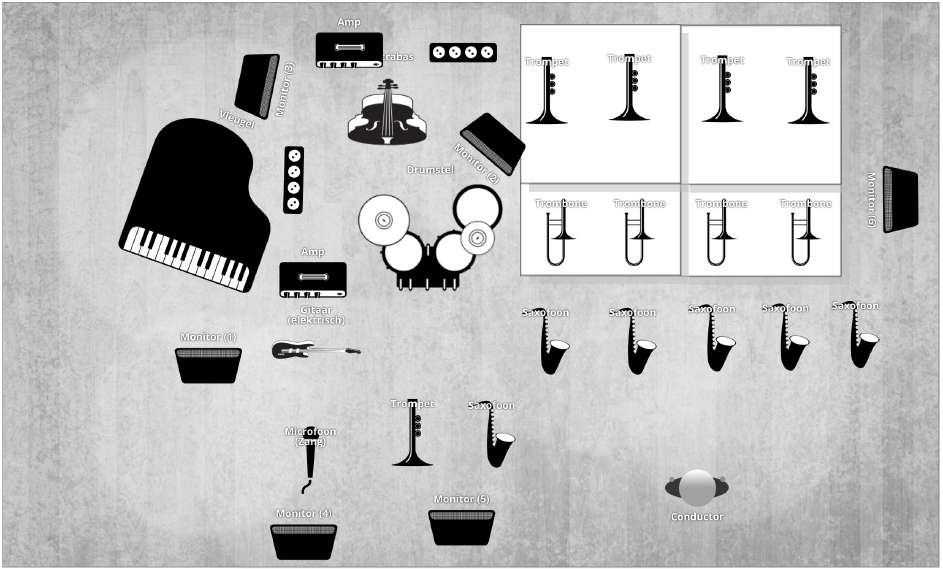 On StageRequired backlineDrum kit: Jazz Drum set (3 cymbal stands)18 inch Bass drum14 inch snare drum12 inch tom14 inch floor tomDrums hardware (bass drum pedal , hi-hat stand, 3 cymbal standsDrum chairDrum carpetGuitar amp: Fender Twin  (reissue) Double bass amp: Gallien Krueger MB150SGrand piano: Steinway D, tuned at 442 hzRequired on stage1 riser (4x3 meters, 40 cm in height)9 chairs without arms 5 barstools18 music stands 23 lights for these music stands (we will bring 5 stands our self) 25 bottles of waterLightsA theatrical light set with dynamic as well as moving light is required for a great performance. We trust on the professional opinion and experience of the venues own lighting technician to make us look good.